                                            Опросный лист 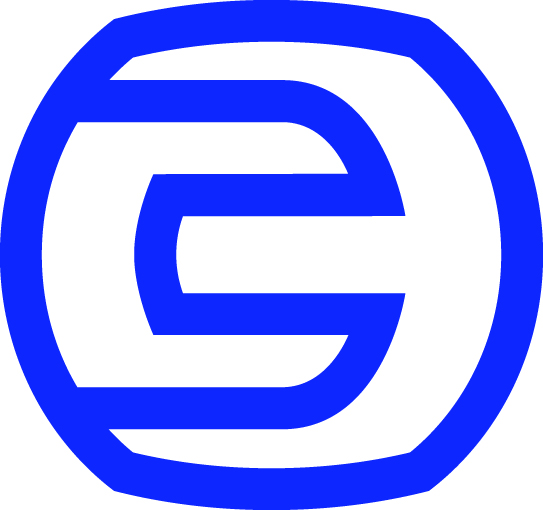 на однополюсный (трехполюсный, килевой, ступенчато-килевой разъединитель) переменного тока на напряжение 110 кВ                                           ЗАО «Группа компаний «Электрощит» - ТМ –Самара»                                                     Контакт-центр тел. +7 846 2777444Заказ №____________                                                              Потребитель: ____________________Должность_______________________Ф.И.О. __________________________Подпись, дата_____________________М.П.Продолжение таблицы* - Указать в графе «Исполнение» полное условное обозначение разъединителя согласно п. 1.3 настоящей ТИ.Ф.И.О. ответственного за оформление опросного листа на заказ: _____________________Подпись: _________________Дата заполнения опросного листа: ________________Параметры заказаИсполнениеИсполнениеИсполнениеИсполнениеИсполнение1 Количество разъединителей на заказ*1 Количество разъединителей на заказ*1 Количество разъединителей на заказ*2 Тип разъединителяТрёхполюсный  - Трёхполюсный  - Трёхполюсный  - Трёхполюсный  - Трёхполюсный  - 2 Тип разъединителяОднополюсный - Однополюсный - Однополюсный - Однополюсный - Однополюсный - 2 Тип разъединителяКилевойМежполюсное расстояние, 2460 мм - Межполюсное расстояние, 2460 мм - Межполюсное расстояние, 2460 мм - Межполюсное расстояние, 2460 мм - 2 Тип разъединителяКилевойМежполюсное расстояние, 2700 мм - Межполюсное расстояние, 2700 мм - Межполюсное расстояние, 2700 мм - Межполюсное расстояние, 2700 мм - 2 Тип разъединителяСтупенчато-килевой  Ступенчато-килевой  Ступенчато-килевой  Ступенчато-килевой  Ступенчато-килевой  3 Номинальный ток, А1250 (ток термической стойкости - 31,5 кА и ток электродинамической стойкости – 80 кА)  - 1250 (ток термической стойкости - 31,5 кА и ток электродинамической стойкости – 80 кА)  - 1250 (ток термической стойкости - 31,5 кА и ток электродинамической стойкости – 80 кА)  - 1250 (ток термической стойкости - 31,5 кА и ток электродинамической стойкости – 80 кА)  - 1250 (ток термической стойкости - 31,5 кА и ток электродинамической стойкости – 80 кА)  - 3 Номинальный ток, А2000 (ток термической стойкости - 40 кА и ток электродинамической стойкости – 100 кА) - 2000 (ток термической стойкости - 40 кА и ток электродинамической стойкости – 100 кА) - 2000 (ток термической стойкости - 40 кА и ток электродинамической стойкости – 100 кА) - 2000 (ток термической стойкости - 40 кА и ток электродинамической стойкости – 100 кА) - 2000 (ток термической стойкости - 40 кА и ток электродинамической стойкости – 100 кА) - 4 Количество заземлителей2 – два заземлителя  2 – два заземлителя  2 – два заземлителя  2 – два заземлителя  2 – два заземлителя  4 Количество заземлителей1а (заземлитель со стороны ведущей колонки) - 1а (заземлитель со стороны ведущей колонки) - 1а (заземлитель со стороны ведущей колонки) - 1а (заземлитель со стороны ведущей колонки) - 1а (заземлитель со стороны ведущей колонки) - 4 Количество заземлителей1б (заземлитель со стороны ведомой колонки)  - 1б (заземлитель со стороны ведомой колонки)  - 1б (заземлитель со стороны ведомой колонки)  - 1б (заземлитель со стороны ведомой колонки)  - 1б (заземлитель со стороны ведомой колонки)  - 4 Количество заземлителейБез ножей заземления - Без ножей заземления - Без ножей заземления - Без ножей заземления - Без ножей заземления - 5 Тип изолятора (указать)(выбор типа изолятора по таблице 7)6 Уровень изоляции по электрической прочности (испытательный грозовой импульс), кВ450 - 450 - 450 - 550 - 550 - 6 Привод на главные ножи разъединителяЭлектродвигательный ПДС СЭЩ®-М - ; ПД СЭЩ®-   Электродвигательный ПДС СЭЩ®-М - ; ПД СЭЩ®-   Электродвигательный ПДС СЭЩ®-М - ; ПД СЭЩ®-   Электродвигательный ПДС СЭЩ®-М - ; ПД СЭЩ®-   Электродвигательный ПДС СЭЩ®-М - ; ПД СЭЩ®-   6 Привод на главные ножи разъединителяРучной ПР-М- СЭЩ®-   Ручной ПР-М- СЭЩ®-   Ручной ПР-М- СЭЩ®-   Ручной ПР-М- СЭЩ®-   Ручной ПР-М- СЭЩ®-   7 Привод на нож(и) заземленияЭлектродвигательный: ПДС СЭЩ®-М- ;  ПД СЭЩ®- Электродвигательный: ПДС СЭЩ®-М- ;  ПД СЭЩ®- Электродвигательный: ПДС СЭЩ®-М- ;  ПД СЭЩ®- Электродвигательный: ПДС СЭЩ®-М- ;  ПД СЭЩ®- Электродвигательный: ПДС СЭЩ®-М- ;  ПД СЭЩ®- 7 Привод на нож(и) заземленияРучной ПР-М- СЭЩ®-   Ручной ПР-М- СЭЩ®-   Ручной ПР-М- СЭЩ®-   Ручной ПР-М- СЭЩ®-   Ручной ПР-М- СЭЩ®-   8 Цветовое исполнение главных ножей (для однополюсного разъединителя)Красный -    Красный -    Желтый -    Желтый -    Зеленый -    Параметры заказаИсполнениеИсполнениеИсполнениеИсполнениеИсполнение9 Конфигурация площадок для присоединения ошиновки (только для трехполюсного параллельной установки и однополюсного)10 Наличие общей рамы для трехполюсного (параллельной установки) разъединителяДа -    Да -    Нет -    Нет -    Нет -    11 Наличие опорных стоек заводской конструкции под разъединитель Да - Да - Да - Да - Нет - 11 Наличие опорных стоек заводской конструкции под разъединитель Высота заводской стойкиВысота заводской стойкиВысота заводской стойкиВысота заводской стойкиНет - 11 Наличие опорных стоек заводской конструкции под разъединитель Для однополюсного и ступенчато-килевого, мм:2500- 2800- 3000- 3200- Для трёхполюсного   (параллельной установки) и килевого 1780 ммДля трёхполюсного   (параллельной установки) и килевого 1780 ммДля трёхполюсного   (параллельной установки) и килевого 1780 ммНет - 11 Наличие опорных стоек заводской конструкции под разъединитель Другая высота (указать требуемую)______Другая высота (указать требуемую)______Другая высота (указать требуемую)______Другая высота (указать требуемую)______Нет - 12 Выносной шкаф управления(для приводов ПД СЭЩ®)Да -    Да -    Да -    Нет -    Нет -    13 Наличие защитных козырьковДа -    Да -    Да -    Нет -    Нет -    14 Наличие соединительного шлейфа 6ГК.266.027 между шкафом привода ПДС-М и шкафом управления (только для КТПБ)Да -    Да -    Да -    Нет -    Нет -    15 Способ отгрузкиАвтотранспорт заказчика Автотранспорт поставщика Автотранспорт поставщика Автотранспорт поставщика Ж/Д транспорт 16 Дополнительные требования к разъединителю